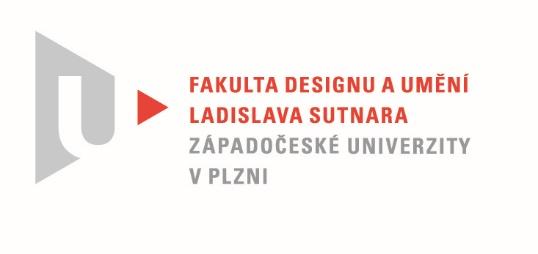 Protokol o hodnoceníkvalifikační práce Název bakalářské práce: SVĚTELNÝ OBJEKT PLASTIKAPráci předložil student:  Kateřina STRYCHOVÁStudijní obor a specializace: Multimediální design, specializace MultimédiaPosudek oponenta práce Práci hodnotil: Mgr. BcA. Denisa BytelováCíl práceSplněn. S odchylkou.Stručný komentář hodnotiteleV bakalářské práci Kateřina rozvíjí svůj dosavadní zájem o sexualitu a artikulaci společenských otázek skrze ni. Při prvním shlédnutí práce (bez objasňujícího textu) mi nebylo zcela jasné, o co se jedná. Vizualita připomíná poster bez textu lákající na nějaký, možná povrchní, příběh. Po přečtení doplňujícího textu jsem byla vyvedena z omylu a seznámila se s aktuální Kateřininou rešerší týkající se komunikace sexuálních otázek mezi ženami z Ruska a Běloruska. Obsahově intimní, aktuální a rozsáhlé téma příliš nekoresponduje s výslednou vizualitou. Tento rozpor mne zároveň přivádí k otázce, jestli se nemýlím. 
Přestože se autorka odchýlila od zadaného cíle (alespoň podle dokumentace), výsledná práce obsahuje množství prvků k pozitivnímu hodnocení (rešerše, skici).  Vyjádření o plagiátorstvíNení plagiát.4. Navrhovaná známka a případný komentářVýborně.
nebo
Velmi dobře.
Kde je banán?Datum:   16. 5. 2022					Mgr. BcA. Denisa BytelováTisk oboustranný